АКТ визуального осмотра земельного участкаДата осмотра       20 сентября 2019 годаВремя осмотра   14-20 по адресу: обл.Оренбургская, р-н Оренбургский, с/с Подгородне-Покровский, с.Подгородняя Покровка, ул.Самарская, участок №150, кадастровый номер 56:21:1801001:0645Лица, проводившие осмотр:Ахмерова Ольга Геннадьевна – ведущий специалист администрации МО Подгородне-Покровский сельсовет;Ломакин Андрей Владимирович - ведущий специалист администрации МО Подгородне-Покровский сельсовет.На основании заявления Харчева П.Ю. (№351 от 13.09.2019) собственника земельного участка по адресу обл.Оренбургская, р-н Оренбургский, с/с Подгородне-Покровский, с.Подгородняя Покровка, пер. 1-й Парный по генплану №23, о выдаче разрешения на отклонение от предельных параметров разрешенного строительства для строительства жилого дома на земельном участке площадью 1500 кв.м. путем уменьшения расстояния от границы участка до жилого дома со стороны соседнего земельного участка расположенному по адресу: Оренбургский район с.Подгородняя Покровка переулок 1-й Парный участок №25 (кадастровый номер 56:21:1801001:3038) с 3,0 метров до 2,73 м. и 1,74 м. и со стороны переулка 1-й Парный с 5,0 м. до 2,52 м. и 3,26 м. комиссия выехала на место нахождения земельного участка.При визуальном осмотре выявлено, что на земельном участке расположен объект строительства – жилой дом в границах указанных в схеме.Акт составлен в 1 экземпляре для приобщения к делу по публичным слушаниям назначенным на 08.10.2019 с 14-30.Прилагаются 2 фотографии на 1 листе.Подписи лиц, проводивших осмотр:Ахмерова О.Г.    __________________Ломакин А.В. ___________________Приложение к акту осмотра от  20.09.2019 – пер.1-й Парный, 23 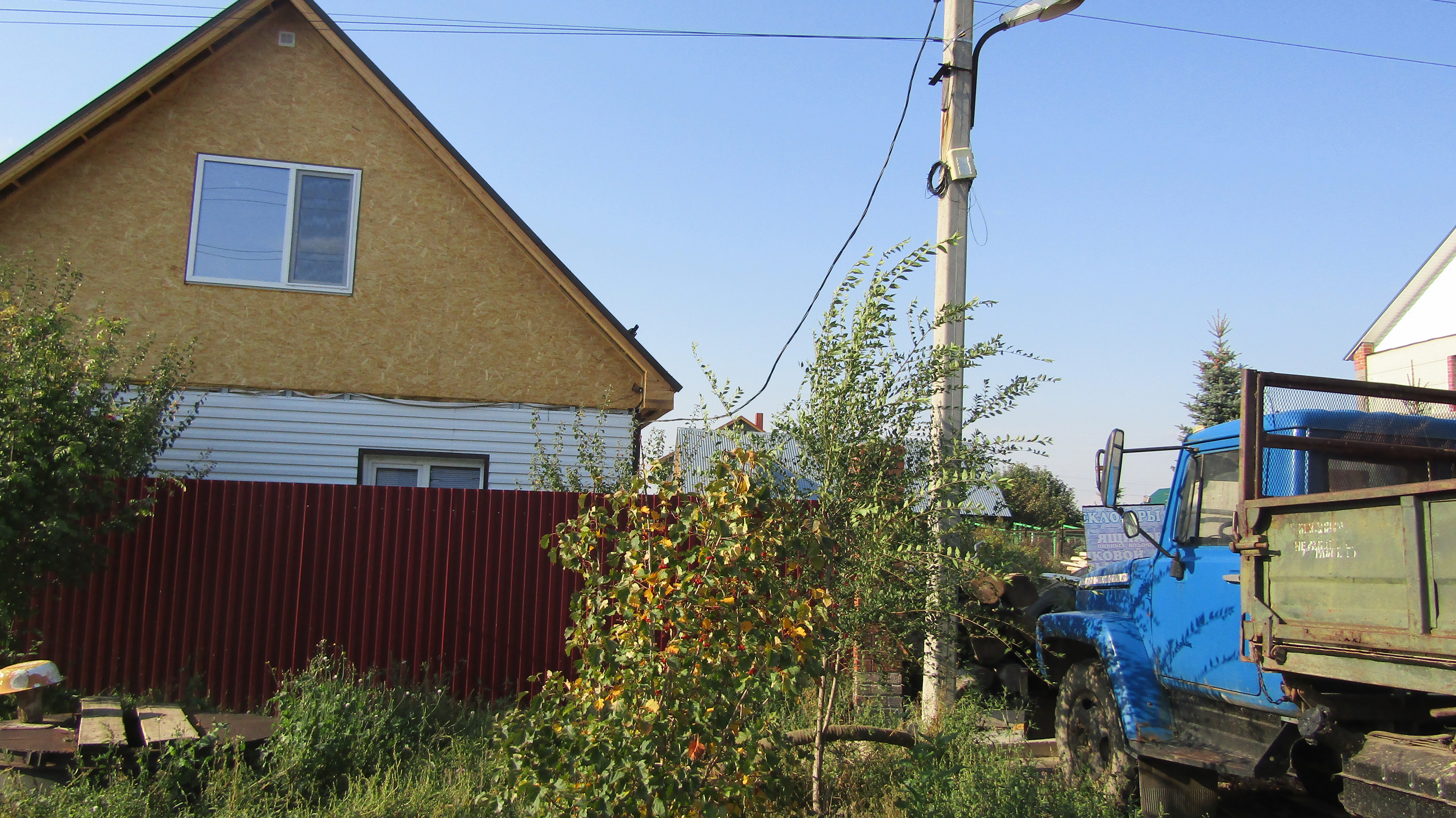 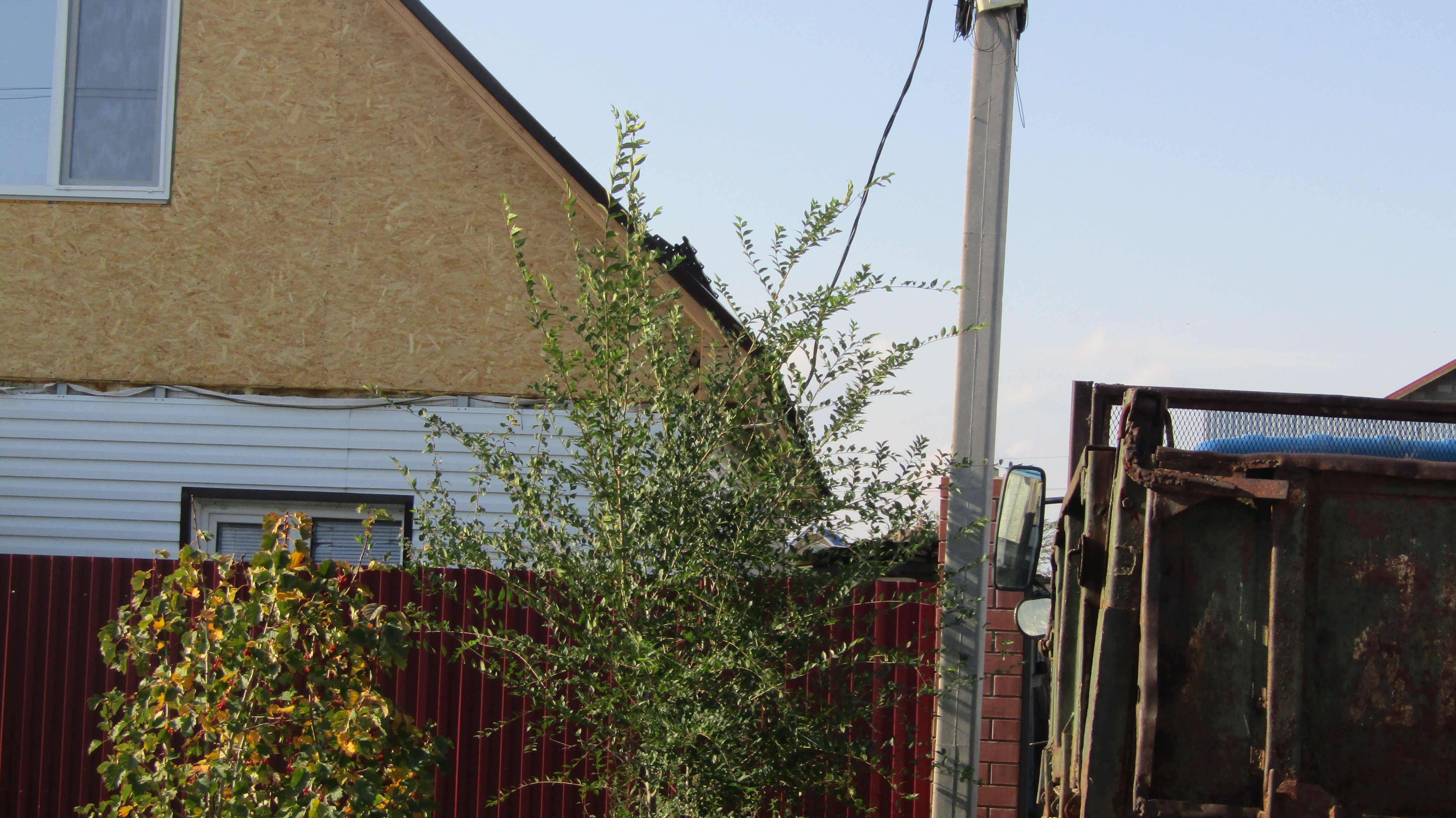 